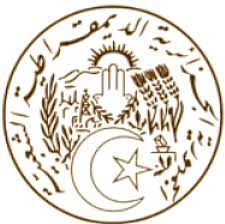 الجـمهــوريـــة الجـــزائريـــة الـــديمـقراطيــة الشــعبيـــةREPUBLIQUE ALGERIENNE DEMOCRATIQUE ET POPULAIREDéclaration de la délégation algérienne34ème session du Groupe de travail sur l’Examen Périodique Universel ------------République d’AngolaGenève, le 07 Novembre 2019Monsieur le Président,La délégation algérienne souhaite la bienvenue à la délégation de la République d’Angola et la remercie pour la présentation de son troisième rapport national, au titre du mécanisme de l’Examen Périodique Universel.L’Algérie note avec satisfaction les démarches entreprises par l'Angola afin d’améliorer et de consolider les droits de l’homme notamment en ratifiant le protocole facultatif au pacte international sur les droits civils et politiques visant à abolir la peine de mort, et la convention contre la torture et la discrimination raciale.  Ma délégation se félicite également de la mise en place de la stratégie nationale relative aux droits de l’homme élaborée sur la base d’une participation élargie de la société civile.Ma délégation souhaite présenter à la délégation Angolaise les recommandations suivantes : Poursuivre les efforts en vue de garantir l’accès universel aux services de soins de santé de base, notamment en allouant davantage de ressources au secteur de la santé, tout en améliorant les infrastructures et multipliant les établissements de santé dotés d’un personnel médical qualifié dans les zones rurales,Accroître ses dépenses d’éducation afin d’atteindre l’objectif du Cadre d’action Éducation 2030, Nous souhaitons plein succès à l'Angola dans la mise en œuvre des recommandations qui lui ont été adressées. Je vous remercie.MISSION PERMANENTE D’ALGERIEAUPRES DE L’OFFICE DES NATIONS UNIES A GENEVE ET DES ORGANISATIONS INTERNATIONALES EN SUISSEالبعثة الدائمة للجزائر لدى مكتب الأمم المتحدة بجنيف والمنظمات الدولية بسويسرا